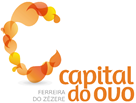 NIF: 501 216 839. Praça Dias Ferreira n.º 38. 2440-341 FZ . T +351 249 360 150 . F +351 249 360 169 . e-mail geral@mail.cm-ferreiradozezere.pt . www.cm-ferreiradozezere.ptCANDIDATURA A PROCEDIMENTO CONCURSAL – CARGOS DIRIGENTES01IDENTIFICAÇÃO DO CANDIDATOIDENTIFICAÇÃO DO CANDIDATOIDENTIFICAÇÃO DO CANDIDATOIDENTIFICAÇÃO DO CANDIDATOIDENTIFICAÇÃO DO CANDIDATOIDENTIFICAÇÃO DO CANDIDATOIDENTIFICAÇÃO DO CANDIDATOIDENTIFICAÇÃO DO CANDIDATOIDENTIFICAÇÃO DO CANDIDATOIDENTIFICAÇÃO DO CANDIDATOIDENTIFICAÇÃO DO CANDIDATOIDENTIFICAÇÃO DO CANDIDATOIDENTIFICAÇÃO DO CANDIDATOIDENTIFICAÇÃO DO CANDIDATOIDENTIFICAÇÃO DO CANDIDATOIDENTIFICAÇÃO DO CANDIDATOIDENTIFICAÇÃO DO CANDIDATOIDENTIFICAÇÃO DO CANDIDATOIDENTIFICAÇÃO DO CANDIDATO1Nome/Denominação*Nome/Denominação*Nome/Denominação*Nome/Denominação*Nome/Denominação*Nome/Denominação*Nome/Denominação*2NIF /NIPC*NIF /NIPC*NIF /NIPC*3Endereço / Sede*Endereço / Sede*Endereço / Sede*Endereço / Sede*Endereço / Sede*4NúmeroNúmero5Lote/AndarLote/Andar6C. Postal7Localidade*Localidade*Localidade*Localidade*8FreguesiaFreguesia9Município10Doc. Identi.Doc. Identi.Doc. Identi. - B.I. |  - C.C.|  - T.R - B.I. |  - C.C.|  - T.R - B.I. |  - C.C.|  - T.R - B.I. |  - C.C.|  - T.R - B.I. |  - C.C.|  - T.R - B.I. |  - C.C.|  - T.R - B.I. |  - C.C.|  - T.R11Número12Validade13E-mail14Cont. TelefCont. Telef15Cert. Comercial Permanente (Cód.)Cert. Comercial Permanente (Cód.)Cert. Comercial Permanente (Cód.)Cert. Comercial Permanente (Cód.)Cert. Comercial Permanente (Cód.)Cert. Comercial Permanente (Cód.)Cert. Comercial Permanente (Cód.)Cert. Comercial Permanente (Cód.)16Na qualidade de:Na qualidade de:Na qualidade de:Na qualidade de:Na qualidade de:Na qualidade de:    - Titular|  - Outro    - Titular|  - Outro    - Titular|  - Outro    - Titular|  - Outro    - Titular|  - Outro    - Titular|  - Outro    - Titular|  - Outro    - Titular|  - OutroSe 'outro', indicar qual:Se 'outro', indicar qual:Se 'outro', indicar qual:Se 'outro', indicar qual:Se 'outro', indicar qual:02CARACTERIZAÇÃO DO POSTO DE TRABALHOCARACTERIZAÇÃO DO POSTO DE TRABALHOCARACTERIZAÇÃO DO POSTO DE TRABALHOCARACTERIZAÇÃO DO POSTO DE TRABALHOCARACTERIZAÇÃO DO POSTO DE TRABALHOCARACTERIZAÇÃO DO POSTO DE TRABALHOCARACTERIZAÇÃO DO POSTO DE TRABALHOCARACTERIZAÇÃO DO POSTO DE TRABALHOCARACTERIZAÇÃO DO POSTO DE TRABALHOCARACTERIZAÇÃO DO POSTO DE TRABALHOCARACTERIZAÇÃO DO POSTO DE TRABALHOCARACTERIZAÇÃO DO POSTO DE TRABALHOCARACTERIZAÇÃO DO POSTO DE TRABALHOCARACTERIZAÇÃO DO POSTO DE TRABALHOCARACTERIZAÇÃO DO POSTO DE TRABALHOCARACTERIZAÇÃO DO POSTO DE TRABALHOCARACTERIZAÇÃO DO POSTO DE TRABALHOCARACTERIZAÇÃO DO POSTO DE TRABALHOCARACTERIZAÇÃO DO POSTO DE TRABALHO1Designação da Unidade OrgânicaDesignação da Unidade OrgânicaDesignação da Unidade OrgânicaDesignação da Unidade OrgânicaDesignação da Unidade OrgânicaDesignação da Unidade OrgânicaDesignação da Unidade OrgânicaDesignação da Unidade OrgânicaDesignação da Unidade Orgânica2Código da Bolsa de Emprego Público (BEP)Código da Bolsa de Emprego Público (BEP)Código da Bolsa de Emprego Público (BEP)Código da Bolsa de Emprego Público (BEP)Código da Bolsa de Emprego Público (BEP)Código da Bolsa de Emprego Público (BEP)Código da Bolsa de Emprego Público (BEP)Código da Bolsa de Emprego Público (BEP)Código da Bolsa de Emprego Público (BEP)2Cargo de Direção IntermédiaCargo de Direção IntermédiaCargo de Direção IntermédiaCargo de Direção IntermédiaCargo de Direção IntermédiaCargo de Direção IntermédiaCargo de Direção IntermédiaCargo de Direção IntermédiaCargo de Direção Intermédia   -1.º Grau (Diretor de Departamento Municipal) |    - 2.º Grau (Chefe de Divisão) |-  - 3.º Grau (Chefe de Serviço) |   -1.º Grau (Diretor de Departamento Municipal) |    - 2.º Grau (Chefe de Divisão) |-  - 3.º Grau (Chefe de Serviço) |   -1.º Grau (Diretor de Departamento Municipal) |    - 2.º Grau (Chefe de Divisão) |-  - 3.º Grau (Chefe de Serviço) |   -1.º Grau (Diretor de Departamento Municipal) |    - 2.º Grau (Chefe de Divisão) |-  - 3.º Grau (Chefe de Serviço) |   -1.º Grau (Diretor de Departamento Municipal) |    - 2.º Grau (Chefe de Divisão) |-  - 3.º Grau (Chefe de Serviço) |   -1.º Grau (Diretor de Departamento Municipal) |    - 2.º Grau (Chefe de Divisão) |-  - 3.º Grau (Chefe de Serviço) |   -1.º Grau (Diretor de Departamento Municipal) |    - 2.º Grau (Chefe de Divisão) |-  - 3.º Grau (Chefe de Serviço) |   -1.º Grau (Diretor de Departamento Municipal) |    - 2.º Grau (Chefe de Divisão) |-  - 3.º Grau (Chefe de Serviço) |   -1.º Grau (Diretor de Departamento Municipal) |    - 2.º Grau (Chefe de Divisão) |-  - 3.º Grau (Chefe de Serviço) |   -1.º Grau (Diretor de Departamento Municipal) |    - 2.º Grau (Chefe de Divisão) |-  - 3.º Grau (Chefe de Serviço) |03NÍVEL HABILITACIONAL DO CANDIDATO(ASSINALE A OPÇÃO APROPRIADA)NÍVEL HABILITACIONAL DO CANDIDATO(ASSINALE A OPÇÃO APROPRIADA)NÍVEL HABILITACIONAL DO CANDIDATO(ASSINALE A OPÇÃO APROPRIADA)NÍVEL HABILITACIONAL DO CANDIDATO(ASSINALE A OPÇÃO APROPRIADA)NÍVEL HABILITACIONAL DO CANDIDATO(ASSINALE A OPÇÃO APROPRIADA)NÍVEL HABILITACIONAL DO CANDIDATO(ASSINALE A OPÇÃO APROPRIADA)NÍVEL HABILITACIONAL DO CANDIDATO(ASSINALE A OPÇÃO APROPRIADA)NÍVEL HABILITACIONAL DO CANDIDATO(ASSINALE A OPÇÃO APROPRIADA)NÍVEL HABILITACIONAL DO CANDIDATO(ASSINALE A OPÇÃO APROPRIADA)NÍVEL HABILITACIONAL DO CANDIDATO(ASSINALE A OPÇÃO APROPRIADA)NÍVEL HABILITACIONAL DO CANDIDATO(ASSINALE A OPÇÃO APROPRIADA)NÍVEL HABILITACIONAL DO CANDIDATO(ASSINALE A OPÇÃO APROPRIADA)NÍVEL HABILITACIONAL DO CANDIDATO(ASSINALE A OPÇÃO APROPRIADA)NÍVEL HABILITACIONAL DO CANDIDATO(ASSINALE A OPÇÃO APROPRIADA)NÍVEL HABILITACIONAL DO CANDIDATO(ASSINALE A OPÇÃO APROPRIADA)NÍVEL HABILITACIONAL DO CANDIDATO(ASSINALE A OPÇÃO APROPRIADA)NÍVEL HABILITACIONAL DO CANDIDATO(ASSINALE A OPÇÃO APROPRIADA)NÍVEL HABILITACIONAL DO CANDIDATO(ASSINALE A OPÇÃO APROPRIADA)NÍVEL HABILITACIONAL DO CANDIDATO(ASSINALE A OPÇÃO APROPRIADA)1   - Bacharelato   - Licenciatura     - Pós-graduação   - Mestrado   -  Doutoramento   - Bacharelato   - Licenciatura     - Pós-graduação   - Mestrado   -  Doutoramento   - Bacharelato   - Licenciatura     - Pós-graduação   - Mestrado   -  Doutoramento   - Bacharelato   - Licenciatura     - Pós-graduação   - Mestrado   -  Doutoramento   - Bacharelato   - Licenciatura     - Pós-graduação   - Mestrado   -  Doutoramento   - Bacharelato   - Licenciatura     - Pós-graduação   - Mestrado   -  Doutoramento   - Bacharelato   - Licenciatura     - Pós-graduação   - Mestrado   -  Doutoramento   - Bacharelato   - Licenciatura     - Pós-graduação   - Mestrado   -  Doutoramento   - Bacharelato   - Licenciatura     - Pós-graduação   - Mestrado   -  Doutoramento   - Bacharelato   - Licenciatura     - Pós-graduação   - Mestrado   -  Doutoramento   - Bacharelato   - Licenciatura     - Pós-graduação   - Mestrado   -  Doutoramento   - Bacharelato   - Licenciatura     - Pós-graduação   - Mestrado   -  Doutoramento   - Bacharelato   - Licenciatura     - Pós-graduação   - Mestrado   -  Doutoramento   - Bacharelato   - Licenciatura     - Pós-graduação   - Mestrado   -  Doutoramento   - Bacharelato   - Licenciatura     - Pós-graduação   - Mestrado   -  Doutoramento   - Bacharelato   - Licenciatura     - Pós-graduação   - Mestrado   -  Doutoramento   - Bacharelato   - Licenciatura     - Pós-graduação   - Mestrado   -  Doutoramento   - Bacharelato   - Licenciatura     - Pós-graduação   - Mestrado   -  Doutoramento   - Bacharelato   - Licenciatura     - Pós-graduação   - Mestrado   -  DoutoramentoIDENTIFIQUE O CURSO E OU ÁREA DE FORMAÇÃOIDENTIFIQUE O CURSO E OU ÁREA DE FORMAÇÃOIDENTIFIQUE O CURSO E OU ÁREA DE FORMAÇÃOIDENTIFIQUE O CURSO E OU ÁREA DE FORMAÇÃOIDENTIFIQUE O CURSO E OU ÁREA DE FORMAÇÃOIDENTIFIQUE O CURSO E OU ÁREA DE FORMAÇÃOIDENTIFIQUE O CURSO E OU ÁREA DE FORMAÇÃOIDENTIFIQUE O CURSO E OU ÁREA DE FORMAÇÃOIDENTIFIQUE O CURSO E OU ÁREA DE FORMAÇÃOIDENTIFIQUE O CURSO E OU ÁREA DE FORMAÇÃOIDENTIFIQUE O CURSO E OU ÁREA DE FORMAÇÃOIDENTIFIQUE O CURSO E OU ÁREA DE FORMAÇÃOIDENTIFIQUE O CURSO E OU ÁREA DE FORMAÇÃOIDENTIFIQUE O CURSO E OU ÁREA DE FORMAÇÃOIDENTIFIQUE O CURSO E OU ÁREA DE FORMAÇÃOIDENTIFIQUE O CURSO E OU ÁREA DE FORMAÇÃOIDENTIFIQUE O CURSO E OU ÁREA DE FORMAÇÃOIDENTIFIQUE O CURSO E OU ÁREA DE FORMAÇÃOIDENTIFIQUE O CURSO E OU ÁREA DE FORMAÇÃOIDENTIFIQUE O CURSO E OU ÁREA DE FORMAÇÃO2INDIQUE CURSO(S) DE ESPECIALIZAÇÃO, PÓS – GRADUAÇÃO, MESTRADOS OU DOUTORAMENTOSINDIQUE CURSO(S) DE ESPECIALIZAÇÃO, PÓS – GRADUAÇÃO, MESTRADOS OU DOUTORAMENTOSINDIQUE CURSO(S) DE ESPECIALIZAÇÃO, PÓS – GRADUAÇÃO, MESTRADOS OU DOUTORAMENTOSINDIQUE CURSO(S) DE ESPECIALIZAÇÃO, PÓS – GRADUAÇÃO, MESTRADOS OU DOUTORAMENTOSINDIQUE CURSO(S) DE ESPECIALIZAÇÃO, PÓS – GRADUAÇÃO, MESTRADOS OU DOUTORAMENTOSINDIQUE CURSO(S) DE ESPECIALIZAÇÃO, PÓS – GRADUAÇÃO, MESTRADOS OU DOUTORAMENTOSINDIQUE CURSO(S) DE ESPECIALIZAÇÃO, PÓS – GRADUAÇÃO, MESTRADOS OU DOUTORAMENTOSINDIQUE CURSO(S) DE ESPECIALIZAÇÃO, PÓS – GRADUAÇÃO, MESTRADOS OU DOUTORAMENTOSINDIQUE CURSO(S) DE ESPECIALIZAÇÃO, PÓS – GRADUAÇÃO, MESTRADOS OU DOUTORAMENTOSINDIQUE CURSO(S) DE ESPECIALIZAÇÃO, PÓS – GRADUAÇÃO, MESTRADOS OU DOUTORAMENTOSINDIQUE CURSO(S) DE ESPECIALIZAÇÃO, PÓS – GRADUAÇÃO, MESTRADOS OU DOUTORAMENTOSINDIQUE CURSO(S) DE ESPECIALIZAÇÃO, PÓS – GRADUAÇÃO, MESTRADOS OU DOUTORAMENTOSINDIQUE CURSO(S) DE ESPECIALIZAÇÃO, PÓS – GRADUAÇÃO, MESTRADOS OU DOUTORAMENTOSINDIQUE CURSO(S) DE ESPECIALIZAÇÃO, PÓS – GRADUAÇÃO, MESTRADOS OU DOUTORAMENTOSINDIQUE CURSO(S) DE ESPECIALIZAÇÃO, PÓS – GRADUAÇÃO, MESTRADOS OU DOUTORAMENTOSINDIQUE CURSO(S) DE ESPECIALIZAÇÃO, PÓS – GRADUAÇÃO, MESTRADOS OU DOUTORAMENTOSINDIQUE CURSO(S) DE ESPECIALIZAÇÃO, PÓS – GRADUAÇÃO, MESTRADOS OU DOUTORAMENTOSINDIQUE CURSO(S) DE ESPECIALIZAÇÃO, PÓS – GRADUAÇÃO, MESTRADOS OU DOUTORAMENTOSINDIQUE CURSO(S) DE ESPECIALIZAÇÃO, PÓS – GRADUAÇÃO, MESTRADOS OU DOUTORAMENTOSINDIQUE CURSO(S) DE ESPECIALIZAÇÃO, PÓS – GRADUAÇÃO, MESTRADOS OU DOUTORAMENTOS3INDIQUE CURSO(S) PARA ALTOS DIRIGENTES QUE CONCLUIU (SEMINÁRIO DE ALTA DIREÇÃO, GEPAL, FORGEP, CEFADAL; CEAGP; CADAP)INDIQUE CURSO(S) PARA ALTOS DIRIGENTES QUE CONCLUIU (SEMINÁRIO DE ALTA DIREÇÃO, GEPAL, FORGEP, CEFADAL; CEAGP; CADAP)INDIQUE CURSO(S) PARA ALTOS DIRIGENTES QUE CONCLUIU (SEMINÁRIO DE ALTA DIREÇÃO, GEPAL, FORGEP, CEFADAL; CEAGP; CADAP)INDIQUE CURSO(S) PARA ALTOS DIRIGENTES QUE CONCLUIU (SEMINÁRIO DE ALTA DIREÇÃO, GEPAL, FORGEP, CEFADAL; CEAGP; CADAP)INDIQUE CURSO(S) PARA ALTOS DIRIGENTES QUE CONCLUIU (SEMINÁRIO DE ALTA DIREÇÃO, GEPAL, FORGEP, CEFADAL; CEAGP; CADAP)INDIQUE CURSO(S) PARA ALTOS DIRIGENTES QUE CONCLUIU (SEMINÁRIO DE ALTA DIREÇÃO, GEPAL, FORGEP, CEFADAL; CEAGP; CADAP)INDIQUE CURSO(S) PARA ALTOS DIRIGENTES QUE CONCLUIU (SEMINÁRIO DE ALTA DIREÇÃO, GEPAL, FORGEP, CEFADAL; CEAGP; CADAP)INDIQUE CURSO(S) PARA ALTOS DIRIGENTES QUE CONCLUIU (SEMINÁRIO DE ALTA DIREÇÃO, GEPAL, FORGEP, CEFADAL; CEAGP; CADAP)INDIQUE CURSO(S) PARA ALTOS DIRIGENTES QUE CONCLUIU (SEMINÁRIO DE ALTA DIREÇÃO, GEPAL, FORGEP, CEFADAL; CEAGP; CADAP)INDIQUE CURSO(S) PARA ALTOS DIRIGENTES QUE CONCLUIU (SEMINÁRIO DE ALTA DIREÇÃO, GEPAL, FORGEP, CEFADAL; CEAGP; CADAP)INDIQUE CURSO(S) PARA ALTOS DIRIGENTES QUE CONCLUIU (SEMINÁRIO DE ALTA DIREÇÃO, GEPAL, FORGEP, CEFADAL; CEAGP; CADAP)INDIQUE CURSO(S) PARA ALTOS DIRIGENTES QUE CONCLUIU (SEMINÁRIO DE ALTA DIREÇÃO, GEPAL, FORGEP, CEFADAL; CEAGP; CADAP)INDIQUE CURSO(S) PARA ALTOS DIRIGENTES QUE CONCLUIU (SEMINÁRIO DE ALTA DIREÇÃO, GEPAL, FORGEP, CEFADAL; CEAGP; CADAP)INDIQUE CURSO(S) PARA ALTOS DIRIGENTES QUE CONCLUIU (SEMINÁRIO DE ALTA DIREÇÃO, GEPAL, FORGEP, CEFADAL; CEAGP; CADAP)INDIQUE CURSO(S) PARA ALTOS DIRIGENTES QUE CONCLUIU (SEMINÁRIO DE ALTA DIREÇÃO, GEPAL, FORGEP, CEFADAL; CEAGP; CADAP)INDIQUE CURSO(S) PARA ALTOS DIRIGENTES QUE CONCLUIU (SEMINÁRIO DE ALTA DIREÇÃO, GEPAL, FORGEP, CEFADAL; CEAGP; CADAP)INDIQUE CURSO(S) PARA ALTOS DIRIGENTES QUE CONCLUIU (SEMINÁRIO DE ALTA DIREÇÃO, GEPAL, FORGEP, CEFADAL; CEAGP; CADAP)INDIQUE CURSO(S) PARA ALTOS DIRIGENTES QUE CONCLUIU (SEMINÁRIO DE ALTA DIREÇÃO, GEPAL, FORGEP, CEFADAL; CEAGP; CADAP)INDIQUE CURSO(S) PARA ALTOS DIRIGENTES QUE CONCLUIU (SEMINÁRIO DE ALTA DIREÇÃO, GEPAL, FORGEP, CEFADAL; CEAGP; CADAP)INDIQUE CURSO(S) PARA ALTOS DIRIGENTES QUE CONCLUIU (SEMINÁRIO DE ALTA DIREÇÃO, GEPAL, FORGEP, CEFADAL; CEAGP; CADAP)4 NÍVEL III: NÍVEL DE QUALIFICAÇÃO DA FORMAÇÃO (C/ EQUIVALÊNCIA AO ENSINO SECUNDÁRIO) NÍVEL III: NÍVEL DE QUALIFICAÇÃO DA FORMAÇÃO (C/ EQUIVALÊNCIA AO ENSINO SECUNDÁRIO) NÍVEL III: NÍVEL DE QUALIFICAÇÃO DA FORMAÇÃO (C/ EQUIVALÊNCIA AO ENSINO SECUNDÁRIO) NÍVEL III: NÍVEL DE QUALIFICAÇÃO DA FORMAÇÃO (C/ EQUIVALÊNCIA AO ENSINO SECUNDÁRIO) NÍVEL III: NÍVEL DE QUALIFICAÇÃO DA FORMAÇÃO (C/ EQUIVALÊNCIA AO ENSINO SECUNDÁRIO) NÍVEL III: NÍVEL DE QUALIFICAÇÃO DA FORMAÇÃO (C/ EQUIVALÊNCIA AO ENSINO SECUNDÁRIO) NÍVEL III: NÍVEL DE QUALIFICAÇÃO DA FORMAÇÃO (C/ EQUIVALÊNCIA AO ENSINO SECUNDÁRIO) NÍVEL III: NÍVEL DE QUALIFICAÇÃO DA FORMAÇÃO (C/ EQUIVALÊNCIA AO ENSINO SECUNDÁRIO) NÍVEL III: NÍVEL DE QUALIFICAÇÃO DA FORMAÇÃO (C/ EQUIVALÊNCIA AO ENSINO SECUNDÁRIO) NÍVEL III: NÍVEL DE QUALIFICAÇÃO DA FORMAÇÃO (C/ EQUIVALÊNCIA AO ENSINO SECUNDÁRIO) NÍVEL III: NÍVEL DE QUALIFICAÇÃO DA FORMAÇÃO (C/ EQUIVALÊNCIA AO ENSINO SECUNDÁRIO) NÍVEL III: NÍVEL DE QUALIFICAÇÃO DA FORMAÇÃO (C/ EQUIVALÊNCIA AO ENSINO SECUNDÁRIO) NÍVEL III: NÍVEL DE QUALIFICAÇÃO DA FORMAÇÃO (C/ EQUIVALÊNCIA AO ENSINO SECUNDÁRIO) NÍVEL III: NÍVEL DE QUALIFICAÇÃO DA FORMAÇÃO (C/ EQUIVALÊNCIA AO ENSINO SECUNDÁRIO) NÍVEL III: NÍVEL DE QUALIFICAÇÃO DA FORMAÇÃO (C/ EQUIVALÊNCIA AO ENSINO SECUNDÁRIO) NÍVEL III: NÍVEL DE QUALIFICAÇÃO DA FORMAÇÃO (C/ EQUIVALÊNCIA AO ENSINO SECUNDÁRIO) NÍVEL III: NÍVEL DE QUALIFICAÇÃO DA FORMAÇÃO (C/ EQUIVALÊNCIA AO ENSINO SECUNDÁRIO) NÍVEL III: NÍVEL DE QUALIFICAÇÃO DA FORMAÇÃO (C/ EQUIVALÊNCIA AO ENSINO SECUNDÁRIO) NÍVEL III: NÍVEL DE QUALIFICAÇÃO DA FORMAÇÃO (C/ EQUIVALÊNCIA AO ENSINO SECUNDÁRIO) NÍVEL III: NÍVEL DE QUALIFICAÇÃO DA FORMAÇÃO (C/ EQUIVALÊNCIA AO ENSINO SECUNDÁRIO)04SITUAÇÃO JURÍDICA | FUNCIONAL DO CANDIDATOSITUAÇÃO JURÍDICA | FUNCIONAL DO CANDIDATOSITUAÇÃO JURÍDICA | FUNCIONAL DO CANDIDATOSITUAÇÃO JURÍDICA | FUNCIONAL DO CANDIDATOSITUAÇÃO JURÍDICA | FUNCIONAL DO CANDIDATOESPECIFIQUE A SUA SITUAÇÃO:ESPECIFIQUE A SUA SITUAÇÃO:ESPECIFIQUE A SUA SITUAÇÃO:ESPECIFIQUE A SUA SITUAÇÃO:ESPECIFIQUE A SUA SITUAÇÃO:ESPECIFIQUE A SUA SITUAÇÃO:1Nomeação - Definitiva |  - Transitória por tempo determinado |  - Transitória por tempo determinável - Definitiva |  - Transitória por tempo determinado |  - Transitória por tempo determinável - Definitiva |  - Transitória por tempo determinado |  - Transitória por tempo determinável - Definitiva |  - Transitória por tempo determinado |  - Transitória por tempo determinável2Contrato - Termo indeterminado |  - Termo determinado |  - Tempo determinável - Termo indeterminado |  - Termo determinado |  - Tempo determinável - Termo indeterminado |  - Termo determinado |  - Tempo determinável - Termo indeterminado |  - Termo determinado |  - Tempo determinável3Situação atual  - Em exercício de funções |  - Em licença |  - Requalificação |  - Outra, indicarÓRGÃO OU SERVIÇO ONDE EXERCE OU POR ÚLTIMO EXERCEU FUNÇÕES:ÓRGÃO OU SERVIÇO ONDE EXERCE OU POR ÚLTIMO EXERCEU FUNÇÕES:ÓRGÃO OU SERVIÇO ONDE EXERCE OU POR ÚLTIMO EXERCEU FUNÇÕES:ÓRGÃO OU SERVIÇO ONDE EXERCE OU POR ÚLTIMO EXERCEU FUNÇÕES:ÓRGÃO OU SERVIÇO ONDE EXERCE OU POR ÚLTIMO EXERCEU FUNÇÕES:ÓRGÃO OU SERVIÇO ONDE EXERCE OU POR ÚLTIMO EXERCEU FUNÇÕES:4CARREIRAS E CATEGORIAS DETIDAS:CARREIRAS E CATEGORIAS DETIDAS:CARREIRAS E CATEGORIAS DETIDAS:CARREIRAS E CATEGORIAS DETIDAS:CARREIRAS E CATEGORIAS DETIDAS:CARREIRAS E CATEGORIAS DETIDAS:505ANTIGUIDADE NA FUNÇÃO PÚBLICA E EXPERIÊNCIA DE EXERCÍCIO DE CARGOS DIRIGENTESANTIGUIDADE NA FUNÇÃO PÚBLICA E EXPERIÊNCIA DE EXERCÍCIO DE CARGOS DIRIGENTESANTIGUIDADE NA FUNÇÃO PÚBLICA E EXPERIÊNCIA DE EXERCÍCIO DE CARGOS DIRIGENTESANTIGUIDADE NA FUNÇÃO PÚBLICA E EXPERIÊNCIA DE EXERCÍCIO DE CARGOS DIRIGENTESANTIGUIDADE NA FUNÇÃO PÚBLICA E EXPERIÊNCIA DE EXERCÍCIO DE CARGOS DIRIGENTESLocal ou CargoLocal ou CargoLocal ou CargoLocal ou CargoData de InícioData de Termo1Antiguidade na Administração Pública localAntiguidade na Administração Pública localAntiguidade na Administração Pública local2Antiguidade na Administração CentralAntiguidade na Administração CentralAntiguidade na Administração Central3Cargo ou Cargos dirigente(s) exercidos ou em exercício (indicar o grau)Cargo ou Cargos dirigente(s) exercidos ou em exercício (indicar o grau)Cargo ou Cargos dirigente(s) exercidos ou em exercício (indicar o grau)--------------------------------------------3a3b3c3d3e3f3g3h3i3j06REQUISITOS DE ADMISSÃOREQUISITOS DE ADMISSÃOREQUISITOS DE ADMISSÃOREQUISITOS DE ADMISSÃOREQUISITOS DE ADMISSÃO     - Para candidatura a cargo dirigente intermédio de 1.º ou 2.º grau: Declaro, sob compromisso de honra, que reúno os requisitos legais previstos no n.º 1, do art.º 20.º, da Lei n.º 2/2004, de 15 de janeiro, alterada e republicada pela Lei n.º 64/2011, de 22 de dezembro, adaptada à Administração Local pela Lei n.º 49/2012, de 29 de agosto (6 ou 4 anos de antiguidade na função pública na carreira técnica superior, respetivamente).     - Para candidatura a cargo dirigente intermédio de 3.º grau: Declaro, sob compromisso de honra, que reúno os requisitos legais previstos no Regulamento Interno de Organização dos Serviços Municipais, publicado em Diário da República 2.ª Série, n.º 33, de 15 de fevereiro de 2018 (Despacho n,º 1626/2018) ( 2 anos de antiguidade na função pública na carreira técnica superior).     - Para candidatura a cargo dirigente intermédio de 1.º ou 2.º grau: Declaro, sob compromisso de honra, que reúno os requisitos legais previstos no n.º 1, do art.º 20.º, da Lei n.º 2/2004, de 15 de janeiro, alterada e republicada pela Lei n.º 64/2011, de 22 de dezembro, adaptada à Administração Local pela Lei n.º 49/2012, de 29 de agosto (6 ou 4 anos de antiguidade na função pública na carreira técnica superior, respetivamente).     - Para candidatura a cargo dirigente intermédio de 3.º grau: Declaro, sob compromisso de honra, que reúno os requisitos legais previstos no Regulamento Interno de Organização dos Serviços Municipais, publicado em Diário da República 2.ª Série, n.º 33, de 15 de fevereiro de 2018 (Despacho n,º 1626/2018) ( 2 anos de antiguidade na função pública na carreira técnica superior).     - Para candidatura a cargo dirigente intermédio de 1.º ou 2.º grau: Declaro, sob compromisso de honra, que reúno os requisitos legais previstos no n.º 1, do art.º 20.º, da Lei n.º 2/2004, de 15 de janeiro, alterada e republicada pela Lei n.º 64/2011, de 22 de dezembro, adaptada à Administração Local pela Lei n.º 49/2012, de 29 de agosto (6 ou 4 anos de antiguidade na função pública na carreira técnica superior, respetivamente).     - Para candidatura a cargo dirigente intermédio de 3.º grau: Declaro, sob compromisso de honra, que reúno os requisitos legais previstos no Regulamento Interno de Organização dos Serviços Municipais, publicado em Diário da República 2.ª Série, n.º 33, de 15 de fevereiro de 2018 (Despacho n,º 1626/2018) ( 2 anos de antiguidade na função pública na carreira técnica superior).     - Para candidatura a cargo dirigente intermédio de 1.º ou 2.º grau: Declaro, sob compromisso de honra, que reúno os requisitos legais previstos no n.º 1, do art.º 20.º, da Lei n.º 2/2004, de 15 de janeiro, alterada e republicada pela Lei n.º 64/2011, de 22 de dezembro, adaptada à Administração Local pela Lei n.º 49/2012, de 29 de agosto (6 ou 4 anos de antiguidade na função pública na carreira técnica superior, respetivamente).     - Para candidatura a cargo dirigente intermédio de 3.º grau: Declaro, sob compromisso de honra, que reúno os requisitos legais previstos no Regulamento Interno de Organização dos Serviços Municipais, publicado em Diário da República 2.ª Série, n.º 33, de 15 de fevereiro de 2018 (Despacho n,º 1626/2018) ( 2 anos de antiguidade na função pública na carreira técnica superior).     - Para candidatura a cargo dirigente intermédio de 1.º ou 2.º grau: Declaro, sob compromisso de honra, que reúno os requisitos legais previstos no n.º 1, do art.º 20.º, da Lei n.º 2/2004, de 15 de janeiro, alterada e republicada pela Lei n.º 64/2011, de 22 de dezembro, adaptada à Administração Local pela Lei n.º 49/2012, de 29 de agosto (6 ou 4 anos de antiguidade na função pública na carreira técnica superior, respetivamente).     - Para candidatura a cargo dirigente intermédio de 3.º grau: Declaro, sob compromisso de honra, que reúno os requisitos legais previstos no Regulamento Interno de Organização dos Serviços Municipais, publicado em Diário da República 2.ª Série, n.º 33, de 15 de fevereiro de 2018 (Despacho n,º 1626/2018) ( 2 anos de antiguidade na função pública na carreira técnica superior).     - Para candidatura a cargo dirigente intermédio de 1.º ou 2.º grau: Declaro, sob compromisso de honra, que reúno os requisitos legais previstos no n.º 1, do art.º 20.º, da Lei n.º 2/2004, de 15 de janeiro, alterada e republicada pela Lei n.º 64/2011, de 22 de dezembro, adaptada à Administração Local pela Lei n.º 49/2012, de 29 de agosto (6 ou 4 anos de antiguidade na função pública na carreira técnica superior, respetivamente).     - Para candidatura a cargo dirigente intermédio de 3.º grau: Declaro, sob compromisso de honra, que reúno os requisitos legais previstos no Regulamento Interno de Organização dos Serviços Municipais, publicado em Diário da República 2.ª Série, n.º 33, de 15 de fevereiro de 2018 (Despacho n,º 1626/2018) ( 2 anos de antiguidade na função pública na carreira técnica superior).07NECESSIDADES ESPECIAISNECESSIDADES ESPECIAISNECESSIDADES ESPECIAISNECESSIDADES ESPECIAISNECESSIDADES ESPECIAISCASO LHE TENHA SIDO RECONHECIDO, LEGALMENTE, ALGUM GRAU DE INCAPACIDADE, INDIQUE SE NECESSITA E QUAIS OS MEIOS / CONDIÇÕES PARA A REALIZAÇÃO DOS MÉTODOS DE SELEÇÃO:CASO LHE TENHA SIDO RECONHECIDO, LEGALMENTE, ALGUM GRAU DE INCAPACIDADE, INDIQUE SE NECESSITA E QUAIS OS MEIOS / CONDIÇÕES PARA A REALIZAÇÃO DOS MÉTODOS DE SELEÇÃO:CASO LHE TENHA SIDO RECONHECIDO, LEGALMENTE, ALGUM GRAU DE INCAPACIDADE, INDIQUE SE NECESSITA E QUAIS OS MEIOS / CONDIÇÕES PARA A REALIZAÇÃO DOS MÉTODOS DE SELEÇÃO:CASO LHE TENHA SIDO RECONHECIDO, LEGALMENTE, ALGUM GRAU DE INCAPACIDADE, INDIQUE SE NECESSITA E QUAIS OS MEIOS / CONDIÇÕES PARA A REALIZAÇÃO DOS MÉTODOS DE SELEÇÃO:CASO LHE TENHA SIDO RECONHECIDO, LEGALMENTE, ALGUM GRAU DE INCAPACIDADE, INDIQUE SE NECESSITA E QUAIS OS MEIOS / CONDIÇÕES PARA A REALIZAÇÃO DOS MÉTODOS DE SELEÇÃO:CASO LHE TENHA SIDO RECONHECIDO, LEGALMENTE, ALGUM GRAU DE INCAPACIDADE, INDIQUE SE NECESSITA E QUAIS OS MEIOS / CONDIÇÕES PARA A REALIZAÇÃO DOS MÉTODOS DE SELEÇÃO:08INFORMAÇÕES COMPLEMENTARES AO PEDIDOINFORMAÇÕES COMPLEMENTARES AO PEDIDOINFORMAÇÕES COMPLEMENTARES AO PEDIDOINFORMAÇÕES COMPLEMENTARES AO PEDIDOINFORMAÇÕES COMPLEMENTARES AO PEDIDO09OBSERVAÇÕES | NOTASOBSERVAÇÕES | NOTASTODAS AS FOTOCÓPIAS OU IMPRESSÕES DE DOCUMENTOS A SEREM EFETUADAS NOS SERVIÇOS SERÃO COBRADAS, CONFORME PREVISTO NA TABELA GERAL DE TAXAS E OUTRAS RECEITAS MUNICIPAIS.A FALTA DE ENTREGA DE DOCUMENTAÇÃO, QUANDO APLICÁVEL E O PREENCHIMENTO INCORRETO DO PRESENTE REQUERIMENTO IMPOSSIBILITA A SUA CORRETA APRECIAÇÃO.EM CASO DE DÚVIDAS DECORRENTES DO PEDIDO, A CÂMARA MUNICIPAL DE FERREIRA DO ZÊZERE PODERÁ DESENVOLVER AS DILIGÊNCIAS QUE CONSIDERE ADEQUADAS AOESCLARECIMENTO DAS MESMAS.TODAS AS FOTOCÓPIAS OU IMPRESSÕES DE DOCUMENTOS A SEREM EFETUADAS NOS SERVIÇOS SERÃO COBRADAS, CONFORME PREVISTO NA TABELA GERAL DE TAXAS E OUTRAS RECEITAS MUNICIPAIS.A FALTA DE ENTREGA DE DOCUMENTAÇÃO, QUANDO APLICÁVEL E O PREENCHIMENTO INCORRETO DO PRESENTE REQUERIMENTO IMPOSSIBILITA A SUA CORRETA APRECIAÇÃO.EM CASO DE DÚVIDAS DECORRENTES DO PEDIDO, A CÂMARA MUNICIPAL DE FERREIRA DO ZÊZERE PODERÁ DESENVOLVER AS DILIGÊNCIAS QUE CONSIDERE ADEQUADAS AOESCLARECIMENTO DAS MESMAS.TODAS AS FOTOCÓPIAS OU IMPRESSÕES DE DOCUMENTOS A SEREM EFETUADAS NOS SERVIÇOS SERÃO COBRADAS, CONFORME PREVISTO NA TABELA GERAL DE TAXAS E OUTRAS RECEITAS MUNICIPAIS.A FALTA DE ENTREGA DE DOCUMENTAÇÃO, QUANDO APLICÁVEL E O PREENCHIMENTO INCORRETO DO PRESENTE REQUERIMENTO IMPOSSIBILITA A SUA CORRETA APRECIAÇÃO.EM CASO DE DÚVIDAS DECORRENTES DO PEDIDO, A CÂMARA MUNICIPAL DE FERREIRA DO ZÊZERE PODERÁ DESENVOLVER AS DILIGÊNCIAS QUE CONSIDERE ADEQUADAS AOESCLARECIMENTO DAS MESMAS.10PRIVACIDADE E PROTEÇÃO DE DADOS (RGPD)PRIVACIDADE E PROTEÇÃO DE DADOS (RGPD)OS DADOS PESSOAIS RECOLHIDOS NESTE PEDIDO SÃO NECESSÁRIOS, ÚNICA E EXCLUSIVAMENTE, PARA DAR CUMPRIMENTO AO DISPOSTO NO ARTIGO 102.º DO CÓDIGO DO PROCEDIMENTO ADMINISTRATIVO (CPA), NO ARTIGO 17.º DO DECRETO-LEI N.º 135/99, DE 22 DE ABRIL E/OU AO PREVISTO NA LEGISLAÇÃO ESPECÍFICA APLICÁVEL AO PEDIDO FORMULADO.O TRATAMENTO DOS DADOS PESSOAIS SOLICITADOS POR PARTE DO MUNICÍPIO DE FERREIRA DO ZÊZERE RESPEITARÁ A LEGISLAÇÃO EM VIGOR EM MATÉRIA DE PROTEÇÃO DE DADOS PESSOAIS E SERÁ REALIZADO COM BASE SEGUINTES CONDIÇÕES:RESPONSÁVEL PELO TRATAMENTO - MUNICÍPIO DE FERREIRA DO ZÊZERE;FINALIDADE DO TRATAMENTO - CUMPRIMENTO DE UMA OBRIGAÇÃO JURÍDICA (CPA E/OU DE LEGISLAÇÃO ESPECÍFICA APLICÁVEL AO PEDIDO FORMULADO) OU NECESSÁRIO AO EXERCÍCIO DE FUNÇÕES DE INTERESSE PÚBLICO;DESTINATÁRIO(S) DOS DADOS - SERVIÇO MUNICIPAL COM COMPETÊNCIA PARA ANALISAR OU INTERVIR NO PEDIDO, DE ACORDO COM A ORGÂNICA MUNICIPAL EM VIGOR;CONSERVAÇÃO DOS DADOS PESSOAIS - PRAZO DEFINIDO NA LEGISLAÇÃO APLICÁVEL AO PEDIDO;OUTROS DIREITOS DOS TITULARES DOS DADOS - OS TITULARES DOS DADOS PESSOAIS PODEM SOLICITAR A CONSULTA, A CORREÇÃO, A PORTABILIDADE SEMPRE QUE O DESEJAREM, BEM COMO O SEU APAGAMENTO, DEPOIS DE DECORRIDO O PRAZO LEGAL DE CONSERVAÇÃO.PARA MAIS INFORMAÇÕES SOBRE AS PRÁTICAS DE PRIVACIDADE DO MUNICÍPIO CONSULTE O NOSSO SITE EM www.cm-ferreiradozezere.pt OU ENVIE UM E-MAIL PARA geral@cm.ferreiradozezere.pt.OS DOCUMENTOS APRESENTADOS NO ÂMBITO DO PRESENTE PEDIDO SÃO DOCUMENTOS ADMINISTRATIVOS, PELO QUE O ACESSO AOS MESMOS SE FARÁ EM RESPEITOPELO REGIME DE ACESSO À INFORMAÇÃO ADMINISTRATIVA E AMBIENTAL E REUTILIZAÇÃO DOS DOCUMENTOS ADMINISTRATIVOS (LEI N.º 26/2016, DE 22 DE AGOSTO).OS DADOS PESSOAIS RECOLHIDOS NESTE PEDIDO SÃO NECESSÁRIOS, ÚNICA E EXCLUSIVAMENTE, PARA DAR CUMPRIMENTO AO DISPOSTO NO ARTIGO 102.º DO CÓDIGO DO PROCEDIMENTO ADMINISTRATIVO (CPA), NO ARTIGO 17.º DO DECRETO-LEI N.º 135/99, DE 22 DE ABRIL E/OU AO PREVISTO NA LEGISLAÇÃO ESPECÍFICA APLICÁVEL AO PEDIDO FORMULADO.O TRATAMENTO DOS DADOS PESSOAIS SOLICITADOS POR PARTE DO MUNICÍPIO DE FERREIRA DO ZÊZERE RESPEITARÁ A LEGISLAÇÃO EM VIGOR EM MATÉRIA DE PROTEÇÃO DE DADOS PESSOAIS E SERÁ REALIZADO COM BASE SEGUINTES CONDIÇÕES:RESPONSÁVEL PELO TRATAMENTO - MUNICÍPIO DE FERREIRA DO ZÊZERE;FINALIDADE DO TRATAMENTO - CUMPRIMENTO DE UMA OBRIGAÇÃO JURÍDICA (CPA E/OU DE LEGISLAÇÃO ESPECÍFICA APLICÁVEL AO PEDIDO FORMULADO) OU NECESSÁRIO AO EXERCÍCIO DE FUNÇÕES DE INTERESSE PÚBLICO;DESTINATÁRIO(S) DOS DADOS - SERVIÇO MUNICIPAL COM COMPETÊNCIA PARA ANALISAR OU INTERVIR NO PEDIDO, DE ACORDO COM A ORGÂNICA MUNICIPAL EM VIGOR;CONSERVAÇÃO DOS DADOS PESSOAIS - PRAZO DEFINIDO NA LEGISLAÇÃO APLICÁVEL AO PEDIDO;OUTROS DIREITOS DOS TITULARES DOS DADOS - OS TITULARES DOS DADOS PESSOAIS PODEM SOLICITAR A CONSULTA, A CORREÇÃO, A PORTABILIDADE SEMPRE QUE O DESEJAREM, BEM COMO O SEU APAGAMENTO, DEPOIS DE DECORRIDO O PRAZO LEGAL DE CONSERVAÇÃO.PARA MAIS INFORMAÇÕES SOBRE AS PRÁTICAS DE PRIVACIDADE DO MUNICÍPIO CONSULTE O NOSSO SITE EM www.cm-ferreiradozezere.pt OU ENVIE UM E-MAIL PARA geral@cm.ferreiradozezere.pt.OS DOCUMENTOS APRESENTADOS NO ÂMBITO DO PRESENTE PEDIDO SÃO DOCUMENTOS ADMINISTRATIVOS, PELO QUE O ACESSO AOS MESMOS SE FARÁ EM RESPEITOPELO REGIME DE ACESSO À INFORMAÇÃO ADMINISTRATIVA E AMBIENTAL E REUTILIZAÇÃO DOS DOCUMENTOS ADMINISTRATIVOS (LEI N.º 26/2016, DE 22 DE AGOSTO).OS DADOS PESSOAIS RECOLHIDOS NESTE PEDIDO SÃO NECESSÁRIOS, ÚNICA E EXCLUSIVAMENTE, PARA DAR CUMPRIMENTO AO DISPOSTO NO ARTIGO 102.º DO CÓDIGO DO PROCEDIMENTO ADMINISTRATIVO (CPA), NO ARTIGO 17.º DO DECRETO-LEI N.º 135/99, DE 22 DE ABRIL E/OU AO PREVISTO NA LEGISLAÇÃO ESPECÍFICA APLICÁVEL AO PEDIDO FORMULADO.O TRATAMENTO DOS DADOS PESSOAIS SOLICITADOS POR PARTE DO MUNICÍPIO DE FERREIRA DO ZÊZERE RESPEITARÁ A LEGISLAÇÃO EM VIGOR EM MATÉRIA DE PROTEÇÃO DE DADOS PESSOAIS E SERÁ REALIZADO COM BASE SEGUINTES CONDIÇÕES:RESPONSÁVEL PELO TRATAMENTO - MUNICÍPIO DE FERREIRA DO ZÊZERE;FINALIDADE DO TRATAMENTO - CUMPRIMENTO DE UMA OBRIGAÇÃO JURÍDICA (CPA E/OU DE LEGISLAÇÃO ESPECÍFICA APLICÁVEL AO PEDIDO FORMULADO) OU NECESSÁRIO AO EXERCÍCIO DE FUNÇÕES DE INTERESSE PÚBLICO;DESTINATÁRIO(S) DOS DADOS - SERVIÇO MUNICIPAL COM COMPETÊNCIA PARA ANALISAR OU INTERVIR NO PEDIDO, DE ACORDO COM A ORGÂNICA MUNICIPAL EM VIGOR;CONSERVAÇÃO DOS DADOS PESSOAIS - PRAZO DEFINIDO NA LEGISLAÇÃO APLICÁVEL AO PEDIDO;OUTROS DIREITOS DOS TITULARES DOS DADOS - OS TITULARES DOS DADOS PESSOAIS PODEM SOLICITAR A CONSULTA, A CORREÇÃO, A PORTABILIDADE SEMPRE QUE O DESEJAREM, BEM COMO O SEU APAGAMENTO, DEPOIS DE DECORRIDO O PRAZO LEGAL DE CONSERVAÇÃO.PARA MAIS INFORMAÇÕES SOBRE AS PRÁTICAS DE PRIVACIDADE DO MUNICÍPIO CONSULTE O NOSSO SITE EM www.cm-ferreiradozezere.pt OU ENVIE UM E-MAIL PARA geral@cm.ferreiradozezere.pt.OS DOCUMENTOS APRESENTADOS NO ÂMBITO DO PRESENTE PEDIDO SÃO DOCUMENTOS ADMINISTRATIVOS, PELO QUE O ACESSO AOS MESMOS SE FARÁ EM RESPEITOPELO REGIME DE ACESSO À INFORMAÇÃO ADMINISTRATIVA E AMBIENTAL E REUTILIZAÇÃO DOS DOCUMENTOS ADMINISTRATIVOS (LEI N.º 26/2016, DE 22 DE AGOSTO).11OUTRAS DECLARAÇÕESOUTRAS DECLARAÇÕES - O/A candidato assume inteira responsabilidade, nos termos da lei, pela exatidão de todas as declarações constantes neste formulário. As falsas declarações implicam, para além do procedimento legal, exclusão do procedimento. - O/A candidato assume inteira responsabilidade, nos termos da lei, pela exatidão de todas as declarações constantes neste formulário. As falsas declarações implicam, para além do procedimento legal, exclusão do procedimento. - O/A candidato assume inteira responsabilidade, nos termos da lei, pela exatidão de todas as declarações constantes neste formulário. As falsas declarações implicam, para além do procedimento legal, exclusão do procedimento.O/A Candidato (a),Ferreira do Zêzere, 	/	/	O/A Candidato (a),Ferreira do Zêzere, 	/	/	(Assinatura do(a) Candidato (a)(Assinatura do(a) Candidato (a)12FUNDAMENTAÇÃO DA NÃO APRESENTAÇÃO DE DOCUMENTOSFUNDAMENTAÇÃO DA NÃO APRESENTAÇÃO DE DOCUMENTOS13DOCUMENTOS A APRESENTARDOCUMENTOS A APRESENTAR - Apresentação de documento identificativo do/a requerente/a (1). - Apresentação de documento identificativo do/a requerente/a (1). - Apresentação de documento identificativo do/a requerente/a (1). - Apresentação de documentos identificativo do/a representante (se aplicável). - Apresentação de documentos identificativo do/a representante (se aplicável). - Apresentação de documentos identificativo do/a representante (se aplicável). - Certificado de Habilitações Literárias - Certificado de Habilitações Literárias - Certificado de Habilitações Literárias - Currículo Vitae - Currículo Vitae - Currículo Vitae - Comprovativos de experiência profissional - Comprovativos de experiência profissional - Comprovativos de experiência profissional - Comprovativos de formação - Comprovativos de formação - Comprovativos de formação - Declaração do serviço onde o candidato se encontra vinculado (2) - Declaração do serviço onde o candidato se encontra vinculado (2) - Declaração do serviço onde o candidato se encontra vinculado (2) - - - - - - - - - - - -Tratando-se de cópia do cartão do cidadão, deverá ser aposto na cópia o seguinte texto: “autorizo a utilização desta fotocópia do meu cartão de cidadão para efeitos de apresentação de candidatura a procedimento de seleção de cargo dirigente”, assinado e datado.Declaração atualizada e autenticada onde conste a identificação da relação jurídica de emprego público estabelecida, a carreira e categoria em que se encontra integrado, a antiguidade na carreira e na funçãoTratando-se de cópia do cartão do cidadão, deverá ser aposto na cópia o seguinte texto: “autorizo a utilização desta fotocópia do meu cartão de cidadão para efeitos de apresentação de candidatura a procedimento de seleção de cargo dirigente”, assinado e datado.Declaração atualizada e autenticada onde conste a identificação da relação jurídica de emprego público estabelecida, a carreira e categoria em que se encontra integrado, a antiguidade na carreira e na funçãoTratando-se de cópia do cartão do cidadão, deverá ser aposto na cópia o seguinte texto: “autorizo a utilização desta fotocópia do meu cartão de cidadão para efeitos de apresentação de candidatura a procedimento de seleção de cargo dirigente”, assinado e datado.Declaração atualizada e autenticada onde conste a identificação da relação jurídica de emprego público estabelecida, a carreira e categoria em que se encontra integrado, a antiguidade na carreira e na funçãoCASO O CANDIDATO(A) SEJA TRABALHADOR DO MUNICÍPIO E DESDE QUE OS DADOS DECLARADOS CONSTEM DO RESPETIVO PROCESSO INDIVIDUAL, FICAM DISPENSADOS DA APRESENTAÇÃO DOS DOCUMENTOS COMPROVATIVOS DESSES DADOS.CASO O CANDIDATO(A) SEJA TRABALHADOR DO MUNICÍPIO E DESDE QUE OS DADOS DECLARADOS CONSTEM DO RESPETIVO PROCESSO INDIVIDUAL, FICAM DISPENSADOS DA APRESENTAÇÃO DOS DOCUMENTOS COMPROVATIVOS DESSES DADOS.CASO O CANDIDATO(A) SEJA TRABALHADOR DO MUNICÍPIO E DESDE QUE OS DADOS DECLARADOS CONSTEM DO RESPETIVO PROCESSO INDIVIDUAL, FICAM DISPENSADOS DA APRESENTAÇÃO DOS DOCUMENTOS COMPROVATIVOS DESSES DADOS.